AVISOS SEMANAIS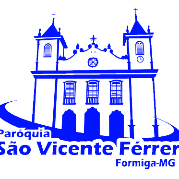 PARÓQUIA SÃO VICENTE FÉRRER  20/03 e 21/03SEMANA DAS DORES Amanhã, domingo, às 18h00, continua a Semana das Dores, meditando a segunda Dor de Maria e bênção das Crianças.Segunda-feira:  19h00: missa e meditação da terceira dor de Maria e bênção aos homens.Terça-feira: 19h00: missa e meditação da quarta dor de Maria e bênção as famílias enlutadas.Quarta-feira: 19h00: missa e meditação da quinta dor de Maria e bênção aos avós. Quinta-feira: 19h00: missa e meditação da sexta dor de Maria e bênção aos jovens.Sexta-feira: 19h00: missa e meditação da sétima dor de Maria e bênção aos enfermos.CELEBRAÇÃO DA PÁSCOA EM FAMÍLIA Estamos propondo que todas as famílias façam uma celebração em casa, no dia de Páscoa. Antes da refeição, se reúnam ao redor da mesa para esta pequena celebração pascal. Para tanto, todos poderão levar para casa a Celebração que preparamos com muito carinho. Também, poderão adquirir, junto aos coordenadores de comunidade ou na Secretaria, um pequeno Círio Pascal que será aceso nesta celebração.Que esta Páscoa seja um marco em nossas famílias e em nossa vida!  PROGRAMAÇÃO DA SEMANA DAS DORES E SEMANA SANTA           Vocês poderão adquirir, na Secretaria Paroquial, o FOLDER com toda a programação da Semana Santa.            Acompanhemos bem esses momentos da nossa fé.DOMINGO DE RAMOSPróximo domingo celebramos o Domingo de Ramos. Sugerimos que cada família coloque um ramo verde na porta de sua casa, recordando a entrada triunfal de Jesus em Jerusalém. 